Старый Новый год     Щедрый вечер, добрый вечер, добрым людям на добро! Только мы, Россияне, понимаем, что это за праздник. Мы знаем, как он появился (это Новый год по старому летоисчислению), знаем и традиции этого праздника. Ждем «посевальщиков», готовим им угощения - конфеты, фрукты, мелкие денежки.       Вот и  социальные работники МБУ «ЦСО» Тарасовского района продолжая традиции наших предков – готовили и угощали наших подопечных  и  местных жителей  варениками с сюрпризами. Пожелали  всем в Новом году только приятных сюрпризов, хороших известий, кавказского долголетия и сибирского здоровья!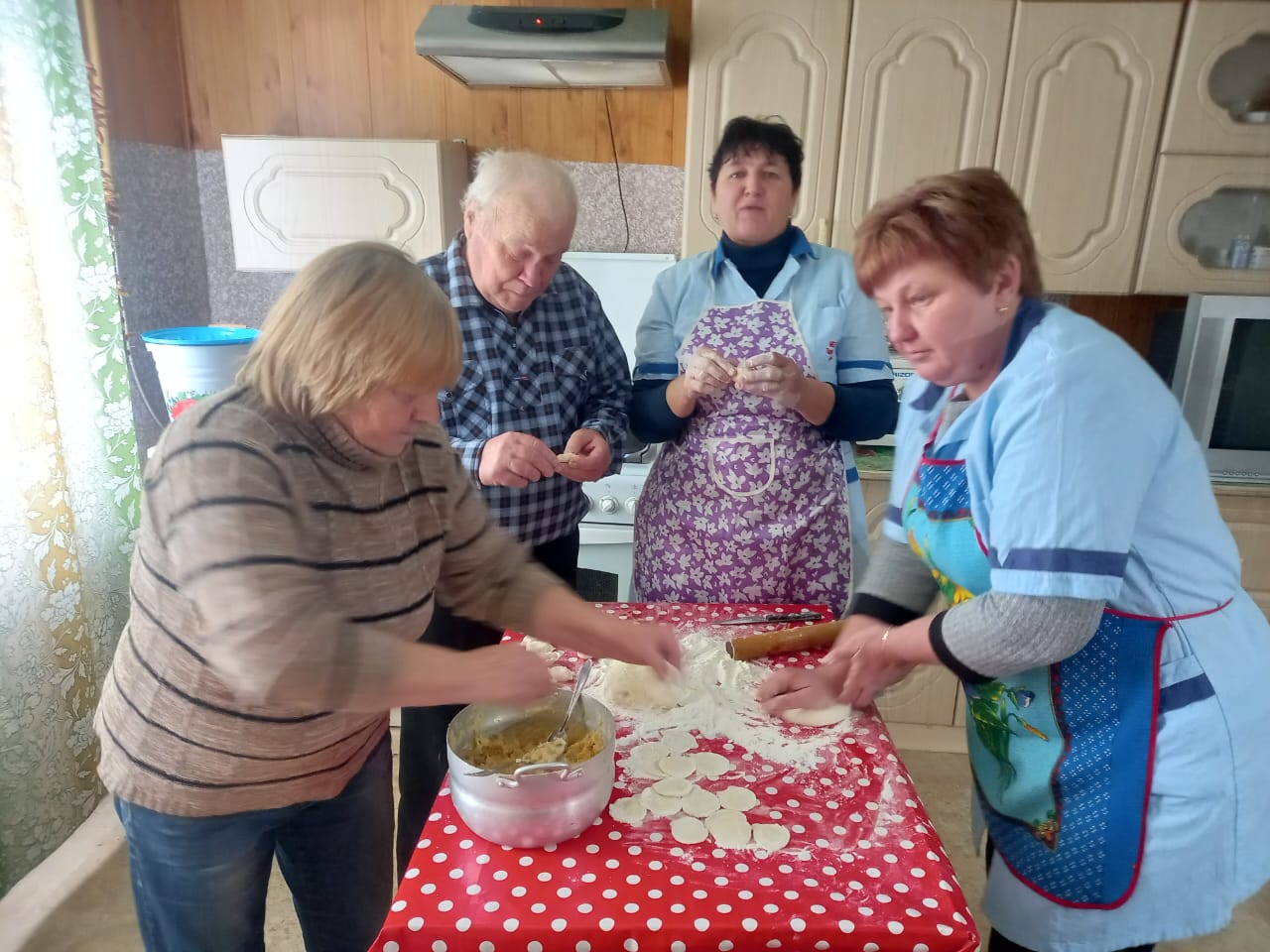 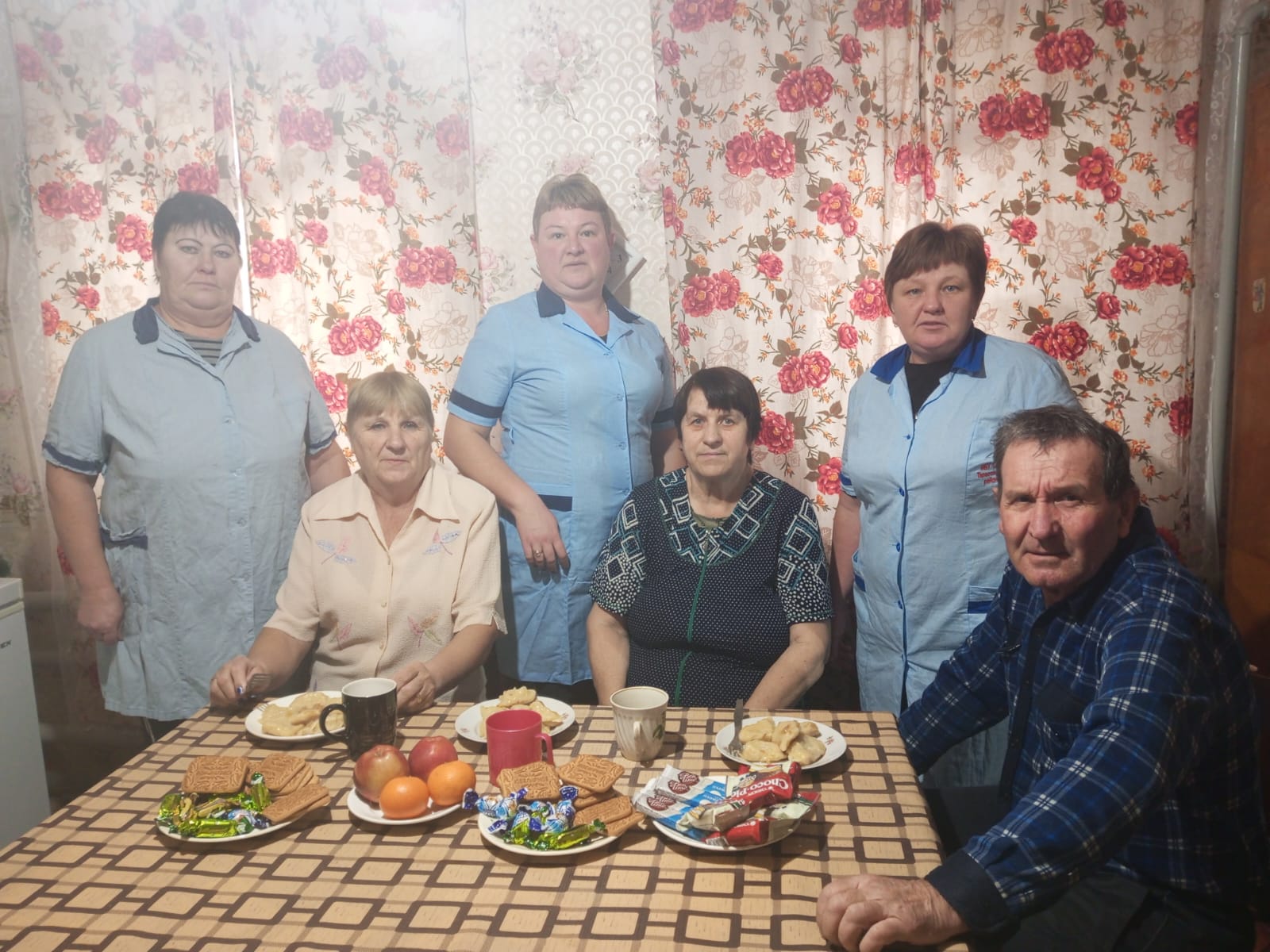 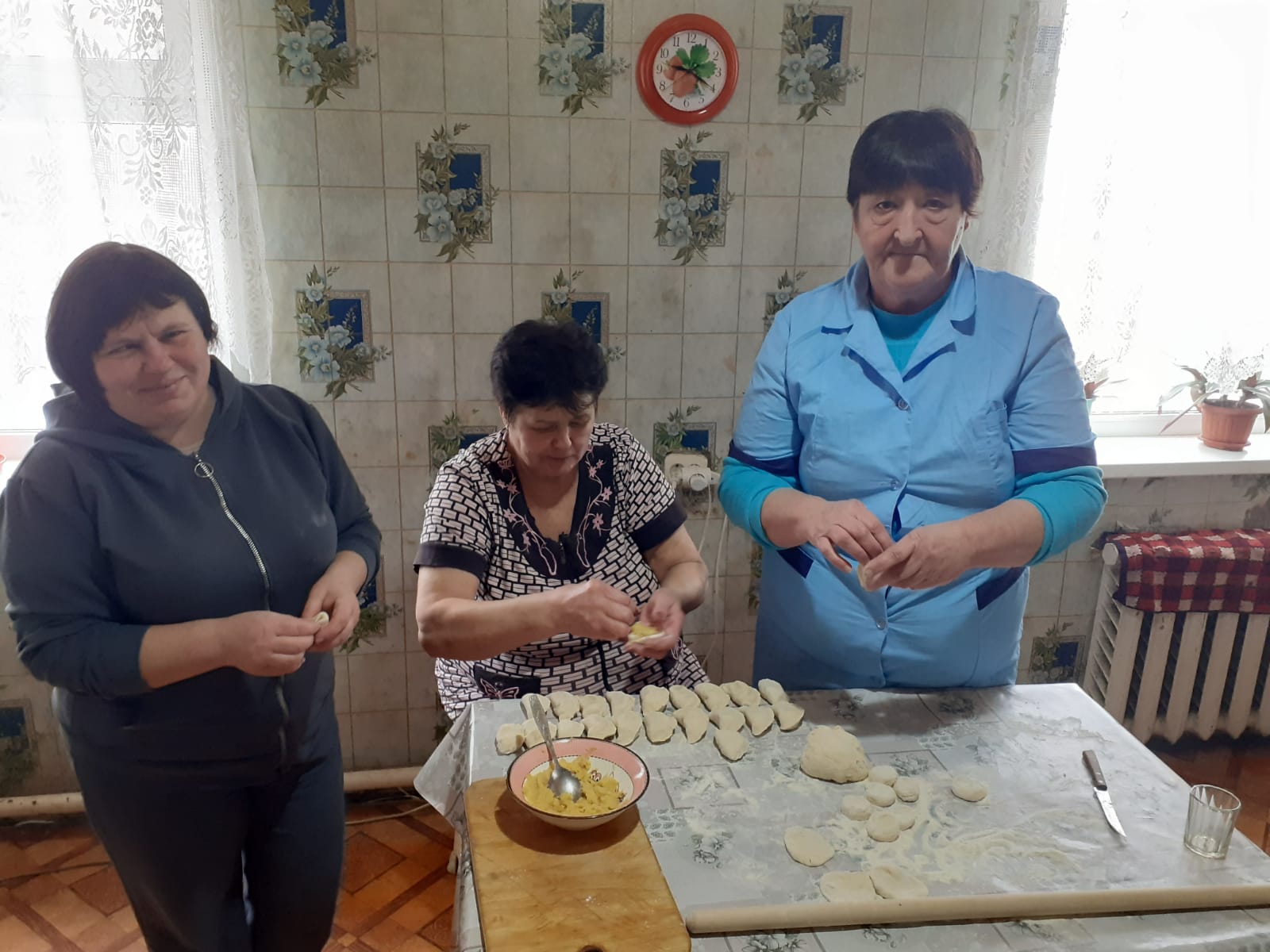 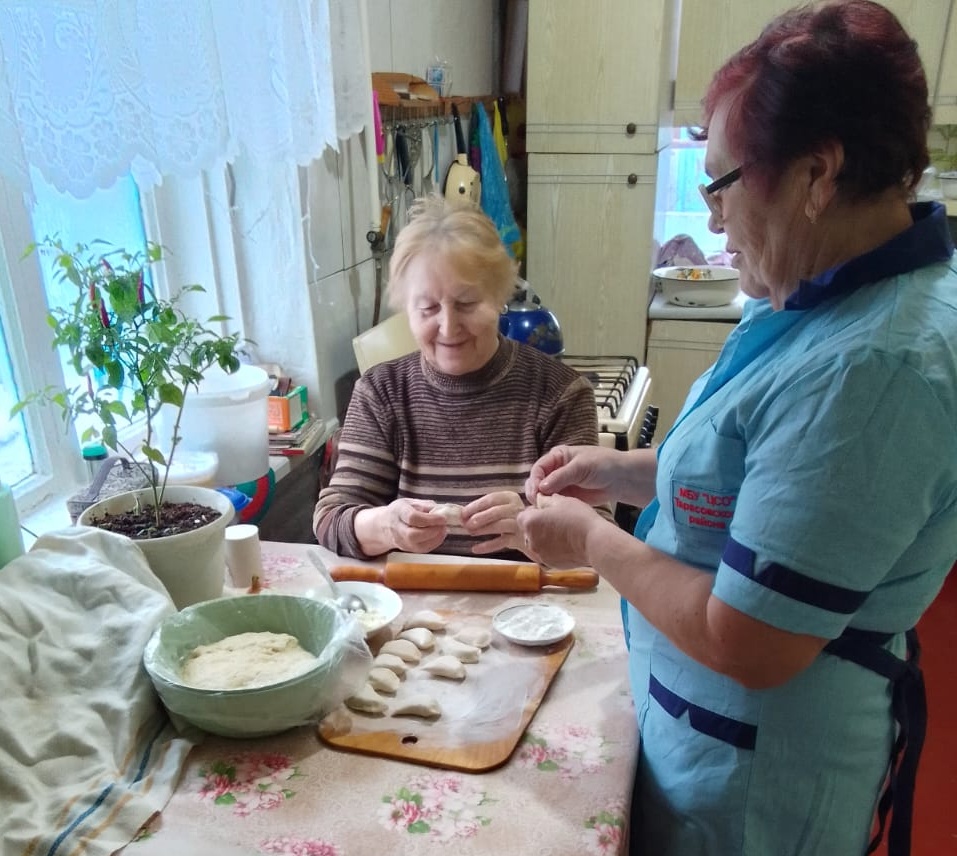 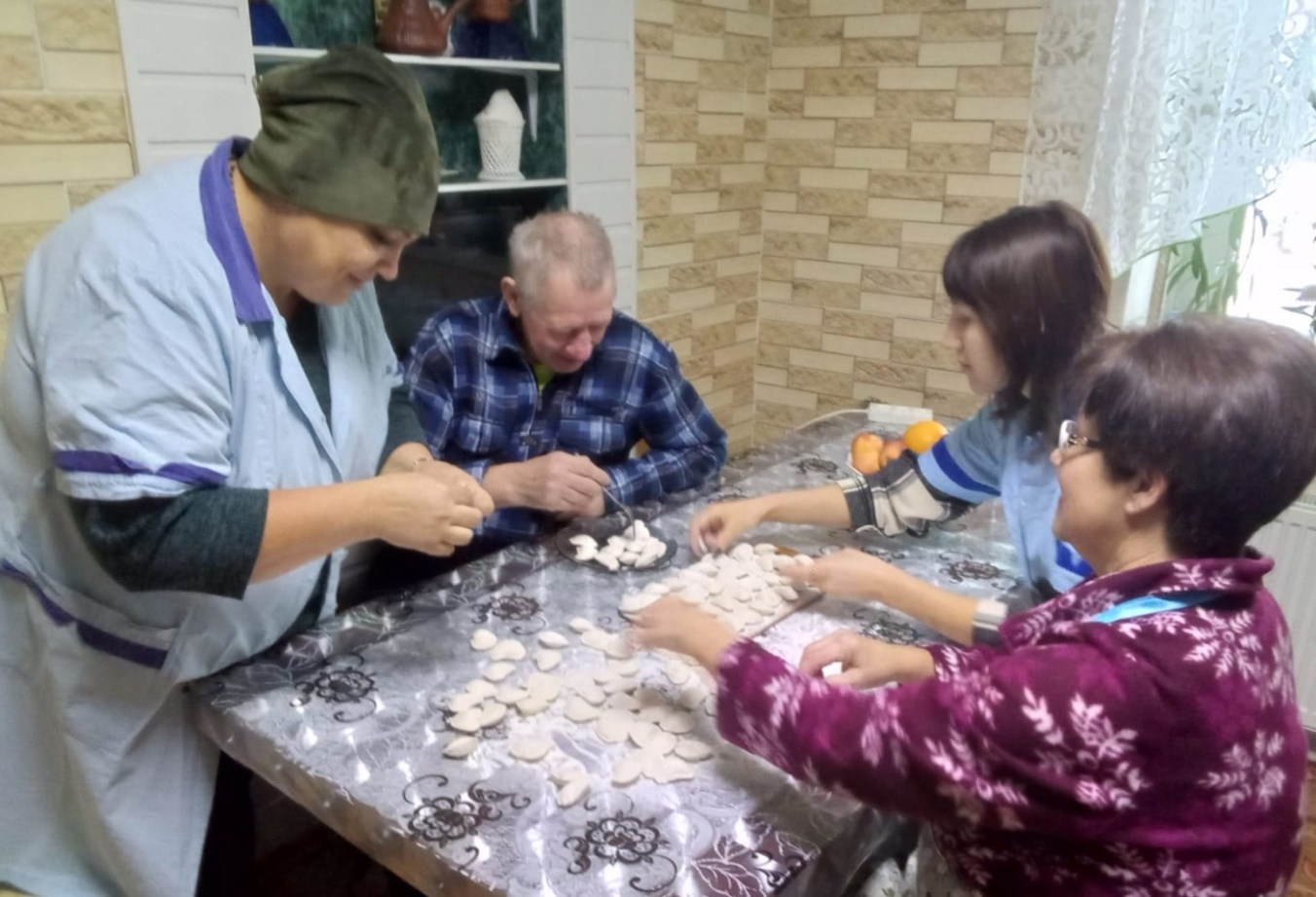 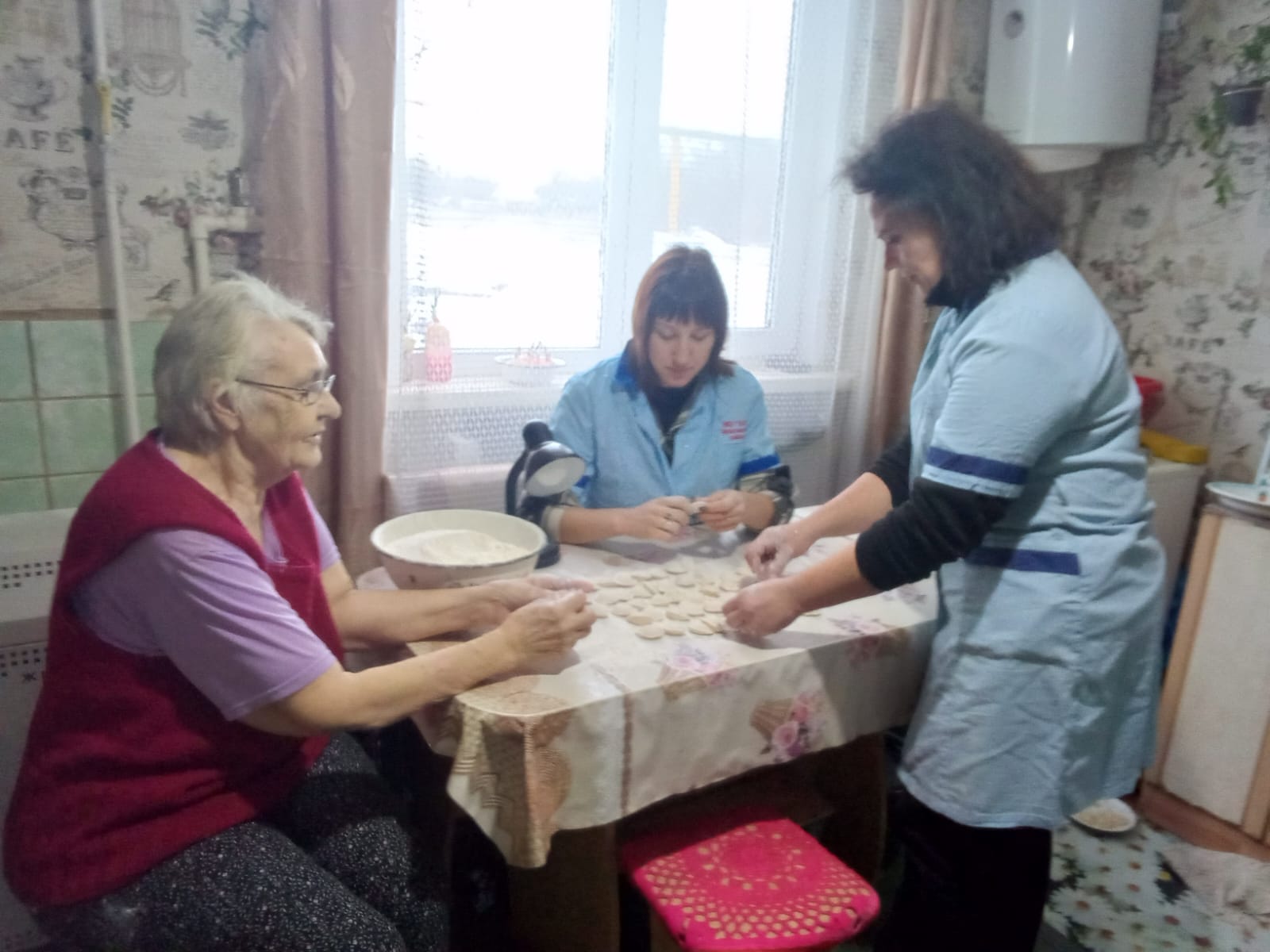 